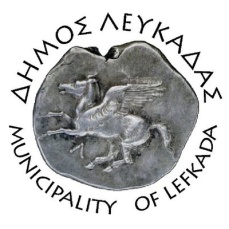 Λευκάδα, 24/5/2022ΑΝΑΚΟΙΝΩΣΗΑνακοινώνουμε ότι, αύριο Τετάρτη 25-5-2022 από τις 9:00πμ έως το μεσημέρι στις 12:00, θα διακοπεί η υδροδότηση λόγω προγραμματισμένων έργων αναβάθμισης του δικτύου ύδρευσης.Η διακοπή αυτή θα επηρεάσει τις περιοχές: πόλη Λευκάδας, Καλλιγώνι, Περιβόλια, Βαρδάνια και Φρύνι. Μετά το μεσημέρι, η οποία επίπτωση θα αποκατασταθεί σταδιακά.	              ΑΠΟ ΤΟ ΤΜΗΜΑ ΎΔΡΕΥΣΗΣ - ΑΠΟΧΕΤΕΥΣΗΣ ΤΟΥ ΔΗΜΟΥ ΛΕΥΚΑΔΑΣ